Proposal: DDI4 and Tall Data LayoutsPrologueDDI4 has the potential to model data arranged in a tall format. To do so it will need a couple of additions. This document gives some examples to explain what is meant by a “Tall” format and then includes a class diagram showing four proposed classes that would enable DDI4 to model Tall layouts.An appendix shows what DDI4 XML for one of the examples would look like with the new classes.ExamplesFirst though - examples of the difference between the traditional “wide” data format which is modeled in DDI4 with a UnitDataRecord and the “tall” layout which is sometimes used for certain analytical procedures and for data where the set of measurements needs to be flexible (like event data).  Both examples use the same underlying set of measurements.WideThe wide example table shows a set of three blood pressure measurements. Table 1The variables at collection performed certain roles:patient – identifiermeasurementDatetime – identifiersystolic – measure of interestdiastolic – measure of interestposition – measurement attribute (1=sitting, 2=standing)TallThe exact same set of measurements could be transformed into a “tall” representation as in the table below.Table 2Variables in this case also serve certain roles. patient – identifiermeasurementDatetime – identifierLabel – measurement attributeSource – both an identifier and a special measurement attribute, a code which indicates a specific logical and physical representation for an InstanceVariableValue1 – a special kind of variable, a generic representation with the value domain dependent on the value in Source.The special nature of Value1 above can be seen more clearly below if the original position variable had had a text representation.Many software platforms would not allow the direct transformation from wide to tall with mixed numeric and character value domains. We can work around this by representing all values in “Value2” below as generic text,  Note that this is commonly done when data are written to something like a csv file.Table 3As of the prototype for DDI4, we do not have the ability to specify that a code for variable “Source” above represents the description of the associated “Value2” value.We could do this by allowing a code in “Source” above to represent a DDI4 ValueMapping. A ValueMapping formats a DataPoint which, in turn, is described by an InstanceVarlable. We currently use a ValueMapping to describe the physical layout of a column in a physical unit record (like a csv). This would allow us to specify the mapping from text to the true value domain:  that the 110 above is numeric, has a certain scale, etc., as well as the properties defined by the associated InstanceVariable (the units of measurement, the associated Concept, etc. ).We would also need to be able to describe in the table above that “Value2” was described be “Source”. We could do this with a VariableRelation with a semantic describing that “Source” contains the ValueMapping for “Value2”This example points out why we needed the ValueMapping for physical representations of unit record data. All of the “110” representations of a designation above represent the same “signified”  value - the systolic pressure measured on patient 34BG21 at 26dec2000:06:00:00. A common InstanceVariable can describe the Act and the Capture, the unit of measurement, the intended datatype. This might show a problem, though,  in including “physicalDataType” at the InstanceVariable level.What we don’t have explicitly in the model is an instantiable class for the “signified”. It is not a DataPoint since we can see that it shows up in different DataPoints in different layouts. It is not a Datum as we’ve defined it, since that is defined as a designation. Each of the tables above has a different “110” Datum (as we’ve defined it) for the same signified associated with it.   Possible Additions to the DDI4 Prototype to Handle Tall SkinnyThe model below describes potential new elements to achieve description of Tall skinny layouts like in the table 3. A UML model diagram is followed by possible XML to describe the table.The classes in blue in the figure below do not currently exist in the DDI4 prototype.ValueMappingCodeList – This class is a Collection to contain CodeForValueMapping objects. It defines the value domain of columns like the Source column in the examples above. This clas extends an EnumerationDomain.CodeForValueMapping  - This class allows the definition of a code that points to a ValueMapping. The ValueMapping, in turn, references a DataPoint which references an InstanceVariable. The ValueMapping describes the physical representation of a value (e.g. decimal separator, number pattern) . The InstanceVariable contains information about the meaning of the value ( e.g. Concept, units of measurement).CodeForValueMappingIndicator – This class is part of the plumbing of the collections pattern. It currently indicates membership and order of objects in a Collection. It may disappear if the Collections Pattern is updated.MultipleDomainVariable – This class allows for a column like the Value1 or Value2 columns in the examples above. It allows for the association with an InstanceVariable with a SubstantativeValueDomain of a ValueMappingCodeList that defines the meaning and value domain of each of its generic values.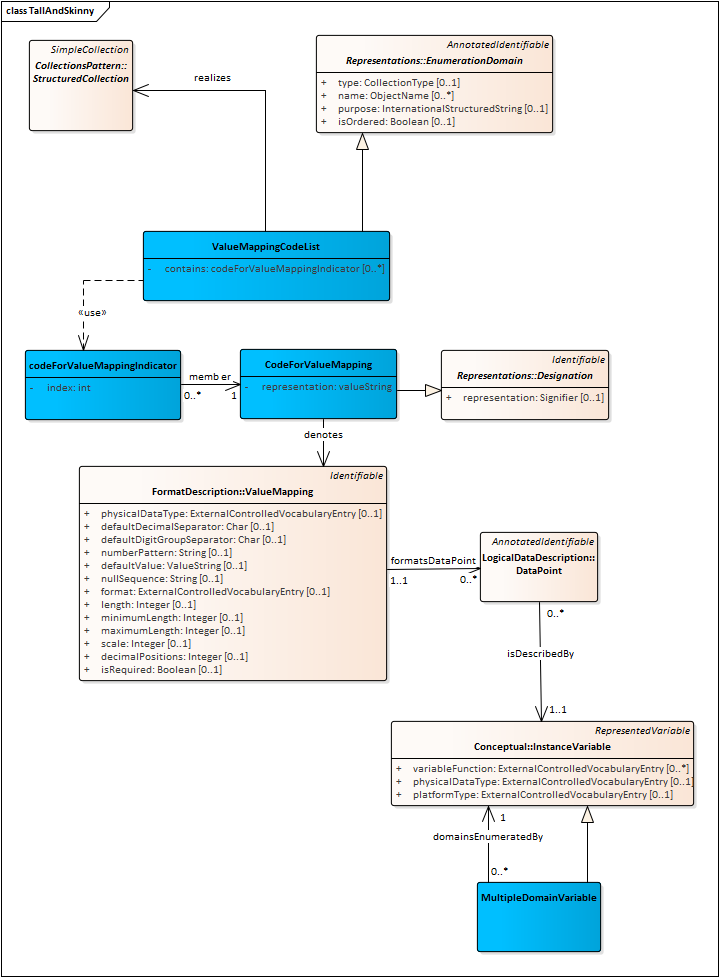 XML for table 3In the XML below the classes not currently in the DDI4 Prototype are shown in green. UnitDataViewPoint may have the wrong semantic for this but the content works. <?xml version="1.0" encoding="UTF-8"?>
<DDI xmlns="urn:ddi.org:4"
    xmlns:xsi="http://www.w3.org/2001/XMLSchema-instance"
    xsi:schemaLocation="urn:ddi.org:4 file:/C:/schemas/DDI4/ddi4_2019_04_17/ddi-alliance-ddi-views-61893f02fc7e/bindings/xsd/DDI_4-DR0.2.xsd">
    <DocumentInformation>
        <Agency>example.org</Agency>
        <Id>IDtallExample</Id>
        <Version>1</Version>
        <OfType>DR0.2</OfType>
    </DocumentInformation>
    
    

    
    <IdentifierRole>
        <Agency>example.org</Agency>
        <Id>IdIdentifiers</Id>
        <Version>1</Version>
        <Contains>urn:ddi:example.org:IDpatient:1</Contains>
        <Contains>urn:ddi:example.org:IdMeasurementDatetime:1</Contains>
    </IdentifierRole>
    <MeasureRole>
        <Agency>example.org</Agency>
        <Id>IdMeasures</Id>
        <Version>1</Version>
        <Contains>urn:ddi:example.org:IdValue2:1</Contains>
    </MeasureRole>
    <AttributeRole>
        <Agency>example.org</Agency>
        <Id>IdMeasures</Id>
        <Version>1</Version>
        <Contains>urn:ddi:example.org:IdSource:1</Contains>
    </AttributeRole>
    
    <UnitDataViewpoint>
        <Agency></Agency>
        <Id>IdViewPoint</Id>
        <Version></Version>
        <HasIdentifierRole typeOfClass="IdentifierRole">urn:ddi:example.org:IdIdentifiers:1</HasIdentifierRole>
        <HasMeasureRole typeOfClass="MeasureRole">urn:ddi:example.org:IdMeasures</HasMeasureRole>
        <HasAttributeRole typeOfClass="AttributeRole">urn:ddi:example.org:IdAttributes</HasAttributeRole>
    </UnitDataViewpoint>
    
    <!-- Traditional variable type.   systolic -->
    <InstanceVariable>
        <Agency>example.org</Agency>
        <Id>IdSystolic</Id>
        <Version>1</Version>
        <Name><Content>systolic</Content></Name>
        <TakesSubstantiveValuesFrom typeOfClass="SubstantiveValueDomain">
            urn:ddi:example.org:IdSystolicDomain:1
        </TakesSubstantiveValuesFrom>
    </InstanceVariable>
    <SubstantiveValueDomain>
        <Agency>example.org</Agency>
        <Id>IdSystolicDomain</Id>
        <Version>1</Version>
        <DisplayLabel><LanguageSpecificStructuredString>This has elements to describe  a systolic pressure</LanguageSpecificStructuredString></DisplayLabel>
    </SubstantiveValueDomain>  
 
    <!-- Traditional variable type.   diastolic -->
    <InstanceVariable>
        <Agency>example.org</Agency>
        <Id>IdDiastolic</Id>
        <Version>1</Version>
        <Name><Content>Diastolic</Content></Name>
        <TakesSubstantiveValuesFrom typeOfClass="SubstantiveValueDomain">
            urn:ddi:example.org:IdDiastolicDomain:1
        </TakesSubstantiveValuesFrom>
    </InstanceVariable>
    <SubstantiveValueDomain>
        <Agency>example.org</Agency>
        <Id>IdDiastolicDomain</Id>
        <Version>1</Version>
        <DisplayLabel><LanguageSpecificStructuredString>This has elements to describe  a Diastolic pressure</LanguageSpecificStructuredString></DisplayLabel>
    </SubstantiveValueDomain>  


    <!-- Traditional variable type.   position -->
    <InstanceVariable>
        <Agency>example.org</Agency>
        <Id>IdPosition</Id>
        <Version>1</Version>
        <Name><Content>Position</Content></Name>
        <TakesSubstantiveValuesFrom typeOfClass="SubstantiveValueDomain">
            urn:ddi:example.org:IdPositionDomain:1
        </TakesSubstantiveValuesFrom>
    </InstanceVariable>
    <SubstantiveValueDomain>
        <Agency>example.org</Agency>
        <Id>IdPositionDomain</Id>
        <Version>1</Version>
        <DisplayLabel><LanguageSpecificStructuredString>This has elements to describe  a patient position during measurement</LanguageSpecificStructuredString></DisplayLabel>
    </SubstantiveValueDomain>  
    


    <!-- Traditional variable type.   patient -->
    <InstanceVariable>
        <Agency>example.org</Agency>
        <Id>IDpatient</Id>
        <Version>1</Version>
        <Name><Content>patient</Content></Name>
        <TakesSubstantiveValuesFrom typeOfClass="SubstantiveValueDomain">
            urn:ddi:example.org:IdPatientDomain:1
        </TakesSubstantiveValuesFrom>
    </InstanceVariable>
    <SubstantiveValueDomain>
        <Agency>example.org</Agency>
        <Id>IdPatientDomain</Id>
        <Version>1</Version>
        <DisplayLabel><LanguageSpecificStructuredString>This has elements to describe  a patient id</LanguageSpecificStructuredString></DisplayLabel>
    </SubstantiveValueDomain>
 
    <!-- Traditional variable type.   measurementDatetime -->
    <InstanceVariable>
        <Agency>example.org</Agency>
        <Id>IdMeasurementDatetime</Id>
        <Version>1</Version>
        <Name><Content>measurementDatetime</Content></Name>
        <TakesSubstantiveValuesFrom typeOfClass="SubstantiveValueDomain">
            urn:ddi:example.org:IdMeasurementDatetimeDomain:1
        </TakesSubstantiveValuesFrom>
    </InstanceVariable>
    <SubstantiveValueDomain>
        <Agency>example.org</Agency>
        <Id>IdMeasurementDatetimeDomain</Id>
        <Version>1</Version>
        <DisplayLabel><LanguageSpecificStructuredString>This has elements to describe  a measurementDateTime id</LanguageSpecificStructuredString></DisplayLabel>
    </SubstantiveValueDomain>
    
    <!-- Traditional variable type   Label -->
    <InstanceVariable>
        <Agency>example.org</Agency>
        <Id>IdLabel</Id>
        <Version>1</Version>
        <Name><Content>Source</Content></Name>
        <TakesSubstantiveValuesFrom typeOfClass="SubstantiveValueDomain">
            urn:ddi:example.org:IdTextDomain:1
        </TakesSubstantiveValuesFrom>
    </InstanceVariable>
    <SubstantiveValueDomain>
        <Agency>example.org</Agency>
        <Id>IdTextDomain</Id>
        <Version>1</Version>
        <DisplayLabel><LanguageSpecificStructuredString>This has elements to describe  text </LanguageSpecificStructuredString></DisplayLabel>
    </SubstantiveValueDomain>
    

    <!-- New variable type   Value2 -->
    <MultipleDomainVariable>
        <Agency>example.org</Agency>
        <Id>IdLabel</Id>
        <Version>1</Version>
        <Name><Content>Source</Content></Name>
        <TakesSubstantiveValuesFrom typeOfClass="SubstantiveValueDomain">
            urn:ddi:example.org:IdTextDomain:1
        </TakesSubstantiveValuesFrom>
        <DomainsEnumeratedBy type="InstanceVariable">urn:ddi:example.org:IdSource:1</DomainsEnumeratedBy>
    </MultipleDomainVariable>
    <SubstantiveValueDomain>
        <Agency>example.org</Agency>
        <Id>IdTextDomain</Id>
        <Version>1</Version>
        <DisplayLabel><LanguageSpecificStructuredString>This has elements to describe  text </LanguageSpecificStructuredString></DisplayLabel>
        <DescribedBy>urn:ddi:example.org:IdSource:1</DescribedBy>
    </SubstantiveValueDomain>
    





    
    
    <!-- New variable type.   Source -->
    <InstanceVariable>
        <Agency>example.org</Agency>
        <Id>IdSource</Id>
        <Version>1</Version>
        <Name><Content>Source</Content></Name>
        <TakesSubstantiveValuesFrom typeOfClass="SubstantiveValueDomain">
            urn:ddi:example.org:IdSourceDomain:1
        </TakesSubstantiveValuesFrom>
    </InstanceVariable>
    <SubstantiveValueDomain>
        <Agency>example.org</Agency>
        <Id>IdSourceDomain</Id>
        <Version>1</Version>
        <DisplayLabel><LanguageSpecificStructuredString>This has elements to describe  a variable that points to  ValueMappings  </LanguageSpecificStructuredString></DisplayLabel>
        <EnumeratedValueDomain typeOfClass="ValueMappingCodeList">urn:ddi:example.org:IdValueMappingCodeList:1</EnumeratedValueDomain>
    </SubstantiveValueDomain>

    <ValueMappingCodeList>
        <Agency></Agency>
        <Id>IdValueMappingCodeList</Id>
        <Version>1</Version> 
        <Contains><Index>1</Index><Member typeOfClass="CodeForValueMapping">urn:ddi:example.org:IdSystolicCode:1</Member></Contains>
        <Contains><Index>2</Index><Member typeOfClass="CodeForValueMapping">urn:ddi:example.org:IdDiastolicCode:1</Member></Contains>
        <Contains><Index>3</Index><Member typeOfClass="CodeForValueMapping">urn:ddi:example.org:IdPositionCode:1</Member></Contains>        
    </ValueMappingCodeList>
    
    <CodeForValueMapping>
        <representation>systolic</representation>
        <denotes type="ValueMapping">urn:ddi:example.org:IdValuemappingSystolic</denotes>
    </CodeForValueMapping>
    <CodeForValueMapping>
        <representation>diastolic</representation>
        <denotes type="ValueMapping">urn:ddi:example.org:IdValuemappingDiastolic</denotes>
    </CodeForValueMapping>
    <CodeForValueMapping>
        <representation>position</representation>
        <denotes type="ValueMapping">urn:ddi:example.org:IdValuemappingPosition</denotes>
    </CodeForValueMapping>
    
    <ValueMapping>
        <Agency>example.org</Agency>
        <Id>IdValuemappingSystolic</Id>
        <Version>1</Version>
        <FormatsDataPoint typeOfClass="DataPoint">urn:ddi:example.org:IdSystolicDataPoint:1</FormatsDataPoint>
    </ValueMapping>
    <DataPoint>
        <Agency>example.org</Agency>
        <Id>IdSystolicDataPoint</Id>
        <Version>1</Version>
        <IsDescribedBy typeOfClass="InstanceVariable">urn:ddi:example.org:IdSystolic:1</IsDescribedBy>
    </DataPoint>   
    
    <ValueMapping>
        <Agency>example.org</Agency>
        <Id>IdValuemappingdiastolic</Id>
        <Version>1</Version>
        <FormatsDataPoint typeOfClass="DataPoint">urn:ddi:example.org:IdDiastolicDataPoint:1</FormatsDataPoint>
    </ValueMapping>
    <DataPoint>
        <Agency>example.org</Agency>
        <Id>IdDiastolicDataPoint</Id>
        <Version>1</Version>
        <IsDescribedBy typeOfClass="InstanceVariable">urn:ddi:example.org:IdDiastolic:1</IsDescribedBy>
    </DataPoint>   
    
    <ValueMapping>
        <Agency>example.org</Agency>
        <Id>IdValuemappingPosition</Id>
        <Version>1</Version>
        <FormatsDataPoint typeOfClass="DataPoint">urn:ddi:example.org:IdPositionDataPoint:1</FormatsDataPoint>
    </ValueMapping>
    <DataPoint>
        <Agency>example.org</Agency>
        <Id>IdPositionDataPoint</Id>
        <Version>1</Version>
        <IsDescribedBy typeOfClass="InstanceVariable">urn:ddi:example.org:IdPosition:1</IsDescribedBy>
    </DataPoint>   
    
    
</DDI>AppendixMany software packages have the capability to convert between wide and tall layouts. In SAS below that employs the generalized transpose facility.SAS code to generate tables 1 an 2Proc format; value pos    1="sitting"   2="supine"   ;/* example rectangular file */data bpWideNumeric;input patient $ measurementDatetime :datetime18. systolic diastolic position;label patient="ID of patient"      MeasurementDatetime="DateTime of measurement"      systolic="systolic pressure in mm Hg"      diastolic="diastolic pressure in mm Hg" 	  position="Position during measurement";format position pos.;format measurementDatetime datetime18.;datalines;4yAD93  25dec2000:00:00:00 185 100 14yAD93  25dec2000:00:15:00 120 80 234BG21  26dec2000:06:00:00 110 70 1;run;proc sort data=work.bpWideNumeric;by patient measurementDatetime;PROC TRANSPOSE DATA=bpWideNumeric	OUT=WORK.bpTallNumeric (LABEL="Transposed WORK.bpWideNumeric")	PREFIX=Value	NAME=Source	LABEL=Label;	BY patient MeasurementDatetime;	VAR systolic diastolic position;;SAS code to generate table 3Proc format; value pos    1="sitting"   2="supine"   ;/* example rectangular file as text  */data bpWideText;input patient $ measurementDatetime :$18. systolic $ diastolic $ position $;label patient="ID of patient"      MeasurementDatetime="DateTime of measurement"      systolic="systolic pressure in mm Hg"      diastolic="diastolic pressure in mm Hg" 	  position="Position during measurement";datalines;4yAD93  25dec2000:00:00:00 185 100 sitting4yAD93  25dec2000:00:15:00 120 80 supine34BG21  26dec2000:06:00:00 110 70 sitting;run;proc sort data=work.bpWideText;by patient measurementDatetime;PROC TRANSPOSE DATA=bpWideText	OUT=WORK.bpTallText(LABEL="Transposed WORK.bpWideText")	PREFIX=Value	NAME=Source	LABEL=Label;	BY patient MeasurementDatetime;	VAR systolic diastolic position;;patientmeasurementDatetimesystolicdiastolicposition34BG2126Dec2000 6:00:001107014yAD9325Dec2000 0:00:0018510014yAD9325Dec2000 0:15:00120802patientmeasurementDatetimeSourceLabelValue134BG2126Dec2000 6:00:00systolicsystolic pressure in mm Hg11034BG2126Dec2000 6:00:00diastolicdiastolic pressure in mm Hg7034BG2126Dec2000 6:00:00positionPosition during measurement14yAD9325Dec2000 0:00:00systolicsystolic pressure in mm Hg1854yAD9325Dec2000 0:00:00diastolicdiastolic pressure in mm Hg1004yAD9325Dec2000 0:00:00positionPosition during measurement14yAD9325Dec2000 0:15:00systolicsystolic pressure in mm Hg1204yAD9325Dec2000 0:15:00diastolicdiastolic pressure in mm Hg804yAD9325Dec2000 0:15:00positionPosition during measurement2patientmeasurementDatetimeSourceLabelValue234BG2126dec2000:06:00:00systolicsystolic pressure in mm Hg11034BG2126dec2000:06:00:00diastolicdiastolic pressure in mm Hg7034BG2126dec2000:06:00:00positionPosition during measurementsitting4yAD9325dec2000:00:00:00systolicsystolic pressure in mm Hg1854yAD9325dec2000:00:00:00diastolicdiastolic pressure in mm Hg1004yAD9325dec2000:00:00:00positionPosition during measurementsitting4yAD9325dec2000:00:15:00systolicsystolic pressure in mm Hg1204yAD9325dec2000:00:15:00diastolicdiastolic pressure in mm Hg804yAD9325dec2000:00:15:00positionPosition during measurementsupine